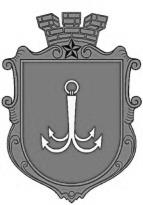                                           ОДЕСЬКА МІСЬКА РАДАПОСТІЙНА КОМІСІЯЗ ПИТАНЬ КОМУНАЛЬНОЇ ВЛАСНОСТІ, ЕКОНОМІЧНОЇ, ІНВЕСТИЦІЙНОЇ ПОЛІТИКИ ТА ПІДПРИЄМНИЦТВА ________________№_________________на №______________від______________┌						┐ПОРЯДОК ДЕННИЙ засідання комісії12.03.2021   рік          11-00                Велика зала1. Пропозиції робочої групи для розгляду звернень суб’єктів,  визначених статтею 15 Закону України «Про оренду державного та комунального майна», про встановлення індивідуальних орендних ставок за користування майном комунальної власності територіальної громади            м. Одеси  від 11.03.2021 року.2. Розгляд проекту рішення «Про створення Департаменту земельних ресурсів Одеської міської ради та затвердження Положення про департамент комунальної власності Одеської міської ради» (лист департаменту комунальної власності  № 01-11/010 від 10.03.2021 року).3. Розгляд проекту рішення «Про надання згоди на безоплатну передачу з державної у комунальну власність територіальної громади м. Одеси будівлі – пам’ятки культурної спадщини місцевого значення (Будинок прибутковий Асвадурова), розташованої за адресою: м. Одеса, вул. Пушкінська, 37 ріг      вул. Троїцької, 25» (лист департаменту комунальної власності  № 01-13/104 від 11.03.2021 року). 4.  Розгляд звернення депутата Одеської міської ради Сеника Р.В. щодо ТОВ «Міжнародний аеропорт «Одеса» (звернення № 574/2-мр від 11.03.2021 року).пл. Думська, 1, м. Одеса, 65026, Україна